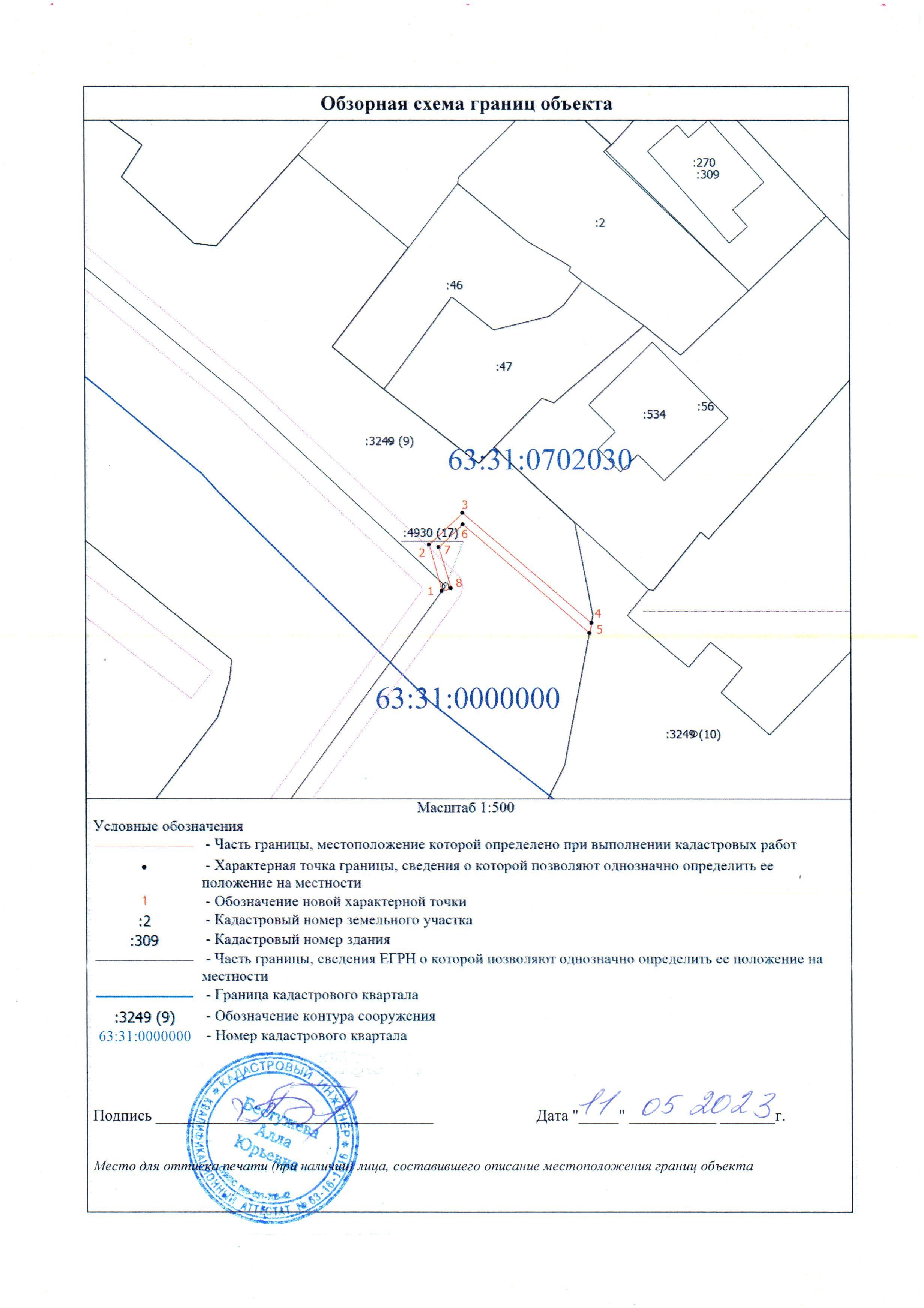 ГРАФИЧЕСКОЕ ОПИСАНИЕместоположения границ населенных пунктов, территориальных зон, особо охраняемых природных территорий, зон с особыми условиями использования территорииОтвод ЛКС ТМК на участке НК 20 АО «СМАРТС» (координаты 53.939433, 51.171047) - БС 57406 ПАО «ВымпелКом» (координаты 53.937911, 51.176211) в с. СергиевскГРАФИЧЕСКОЕ ОПИСАНИЕместоположения границ населенных пунктов, территориальных зон, особо охраняемых природных территорий, зон с особыми условиями использования территорииОтвод ЛКС ТМК на участке НК 20 АО «СМАРТС» (координаты 53.939433, 51.171047) - БС 57406 ПАО «ВымпелКом» (координаты 53.937911, 51.176211) в с. СергиевскГРАФИЧЕСКОЕ ОПИСАНИЕместоположения границ населенных пунктов, территориальных зон, особо охраняемых природных территорий, зон с особыми условиями использования территорииОтвод ЛКС ТМК на участке НК 20 АО «СМАРТС» (координаты 53.939433, 51.171047) - БС 57406 ПАО «ВымпелКом» (координаты 53.937911, 51.176211) в с. Сергиевск(наименование объекта, местоположение границ которого описано (далее - объект))(наименование объекта, местоположение границ которого описано (далее - объект))(наименование объекта, местоположение границ которого описано (далее - объект))Раздел 1Раздел 1Раздел 1Сведения об объектеСведения об объектеСведения об объекте№ п/пХарактеристики объектаОписание характеристик1231.Местоположение объектаСамарская область, район Сергиевский, село Сергиевск2.Площадь объекта +/- величинапогрешности определения площади (Р +/- Дельта Р)31 +/- 2 м²3.Иные характеристики объектаПубличный сервитут устанавливается в целях строительства линий и сооружений связи для подключения к сетям инженерно-технического обеспечения строящегося отвода ЛКС ТМК на участке: «Отвод ЛКС ТМК на участке НК 20 АО «СМАРТС» (координаты 53.939433, 51.171047) - БС 57406 ПАО «ВымпелКом» (координаты 53.937911, 51.176211) в с. Сергиевск" в отношении части земельного участка с кадастровым номером 63:31:0000000:1208Раздел 2Раздел 2Раздел 2Раздел 2Раздел 2Раздел 2Сведения о местоположении границ объектаСведения о местоположении границ объектаСведения о местоположении границ объектаСведения о местоположении границ объектаСведения о местоположении границ объектаСведения о местоположении границ объекта1. Система координат МСК-63, зона 21. Система координат МСК-63, зона 21. Система координат МСК-63, зона 21. Система координат МСК-63, зона 21. Система координат МСК-63, зона 21. Система координат МСК-63, зона 22. Сведения о характерных точках границ объекта2. Сведения о характерных точках границ объекта2. Сведения о характерных точках границ объекта2. Сведения о характерных точках границ объекта2. Сведения о характерных точках границ объекта2. Сведения о характерных точках границ объектаОбозначение характерных точек границКоординаты, мКоординаты, мМетод определения координат характерной точкиСредняя квадратическая погрешность положения характерной точки (Мt), мОписание обозначения точки на местности (при наличии)Обозначение характерных точек границXYМетод определения координат характерной точкиСредняя квадратическая погрешность положения характерной точки (Мt), мОписание обозначения точки на местности (при наличии)1234561470181.662243471.51Метод спутниковых геодезических измерений (определений)0.10-2470187.152243470.01Метод спутниковых геодезических измерений (определений)0.10-3470190.912243473.97Метод спутниковых геодезических измерений (определений)0.10-4470177.882243489.11Метод спутниковых геодезических измерений (определений)0.10-5470176.692243488.88Метод спутниковых геодезических измерений (определений)0.10-6470189.562243474.00Метод спутниковых геодезических измерений (определений)0.10-7470186.842243471.14Метод спутниковых геодезических измерений (определений)0.10-8470181.982243472.59Метод спутниковых геодезических измерений (определений)0.10-1470181.662243471.51Метод спутниковых геодезических измерений (определений)0.10-3. Сведения о характерных точках части (частей) границы объекта3. Сведения о характерных точках части (частей) границы объекта3. Сведения о характерных точках части (частей) границы объекта3. Сведения о характерных точках части (частей) границы объекта3. Сведения о характерных точках части (частей) границы объекта3. Сведения о характерных точках части (частей) границы объектаОбозначение характерных точек части границыКоординаты, мКоординаты, мМетод определения координат характерной точкиСредняя квадратическая погрешность положения характерной точки (Мt), мОписание обозначения точки на местности (при наличии)Обозначение характерных точек части границыXYМетод определения координат характерной точкиСредняя квадратическая погрешность положения характерной точки (Мt), мОписание обозначения точки на местности (при наличии)123456------Раздел 3Раздел 3Раздел 3Раздел 3Раздел 3Раздел 3Раздел 3Раздел 3Раздел 3Сведения о местоположении измененных (уточненных) границ объектаСведения о местоположении измененных (уточненных) границ объектаСведения о местоположении измененных (уточненных) границ объектаСведения о местоположении измененных (уточненных) границ объектаСведения о местоположении измененных (уточненных) границ объектаСведения о местоположении измененных (уточненных) границ объектаСведения о местоположении измененных (уточненных) границ объектаСведения о местоположении измененных (уточненных) границ объектаСведения о местоположении измененных (уточненных) границ объекта1. Система координат1. Система координат-2. Сведения о характерных точках границ объекта2. Сведения о характерных точках границ объекта2. Сведения о характерных точках границ объекта2. Сведения о характерных точках границ объекта2. Сведения о характерных точках границ объекта2. Сведения о характерных точках границ объекта2. Сведения о характерных точках границ объекта2. Сведения о характерных точках границ объекта2. Сведения о характерных точках границ объектаОбозначение характерных точек границСуществующие координаты, мСуществующие координаты, мСуществующие координаты, мИзмененные (уточненные) координаты, мИзмененные (уточненные) координаты, мМетод определения координат характерной точкиСредняя квадратическая погрешность положения характерной точки (Мt), мОписание обозначения точки на местности (при наличии)Обозначение характерных точек границXXYXYМетод определения координат характерной точкиСредняя квадратическая погрешность положения характерной точки (Мt), мОписание обозначения точки на местности (при наличии)122345678--------3. Сведения о характерных точках части (частей) границы объекта3. Сведения о характерных точках части (частей) границы объекта3. Сведения о характерных точках части (частей) границы объекта3. Сведения о характерных точках части (частей) границы объекта3. Сведения о характерных точках части (частей) границы объекта3. Сведения о характерных точках части (частей) границы объекта3. Сведения о характерных точках части (частей) границы объекта3. Сведения о характерных точках части (частей) границы объекта3. Сведения о характерных точках части (частей) границы объектаОбозначение характерных точек части границыСуществующие координаты, мСуществующие координаты, мСуществующие координаты, мИзмененные (уточненные) координаты, мИзмененные (уточненные) координаты, мМетод определения координат характерной точкиСредняя квадратическая погрешность положения характерной точки (Мt), мОписание обозначения точки на местности (при наличии)Обозначение характерных точек части границыXXYXYМетод определения координат характерной точкиСредняя квадратическая погрешность положения характерной точки (Мt), мОписание обозначения точки на местности (при наличии)122345678--------